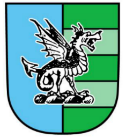          Moston Annual Parish MeetingEmail:  clerk@mostonparishcouncil.org							3rd April 2024Website:  www.mostonparishcouncil.orgMoston Annual Parish Meeting to be held on Wednesday, 10th April 2024 at 7.00 pm at St. Peter’s Church Hall, Elworth, Sandbach, CW11 3HU.AGENDAwelcome from the parish chairmanminutes of the 2023 ANNUAL Parish MeetingThe Minutes of the proceedings of the Meeting of the Annual Parish Meeting held on 8th March 2023 be approved as a correct record and signed by the Chair of the Parish Council (or other person presiding).  Matters arising from 2023 ANNUAL PARISH meetinghave your sayYour opportunity to make comment or ask questions about local issuesAll registered local government electors for the Parish of Moston are very welcome to attend